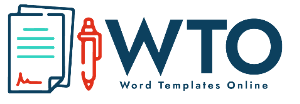 ADDRESS:TO:[COMPANY NAME][COMPANY NAME][STREET ADDRESS][STREET ADDRESS][CITY][ST, ZIP CODE][CITY][ST, ZIP CODE][PHONE][PHONE]ITEMSDESCRIPTIONQTYUNIT PRICETOTALSUBTOTAL$0.00TAX$0.00TOTAL$0.00